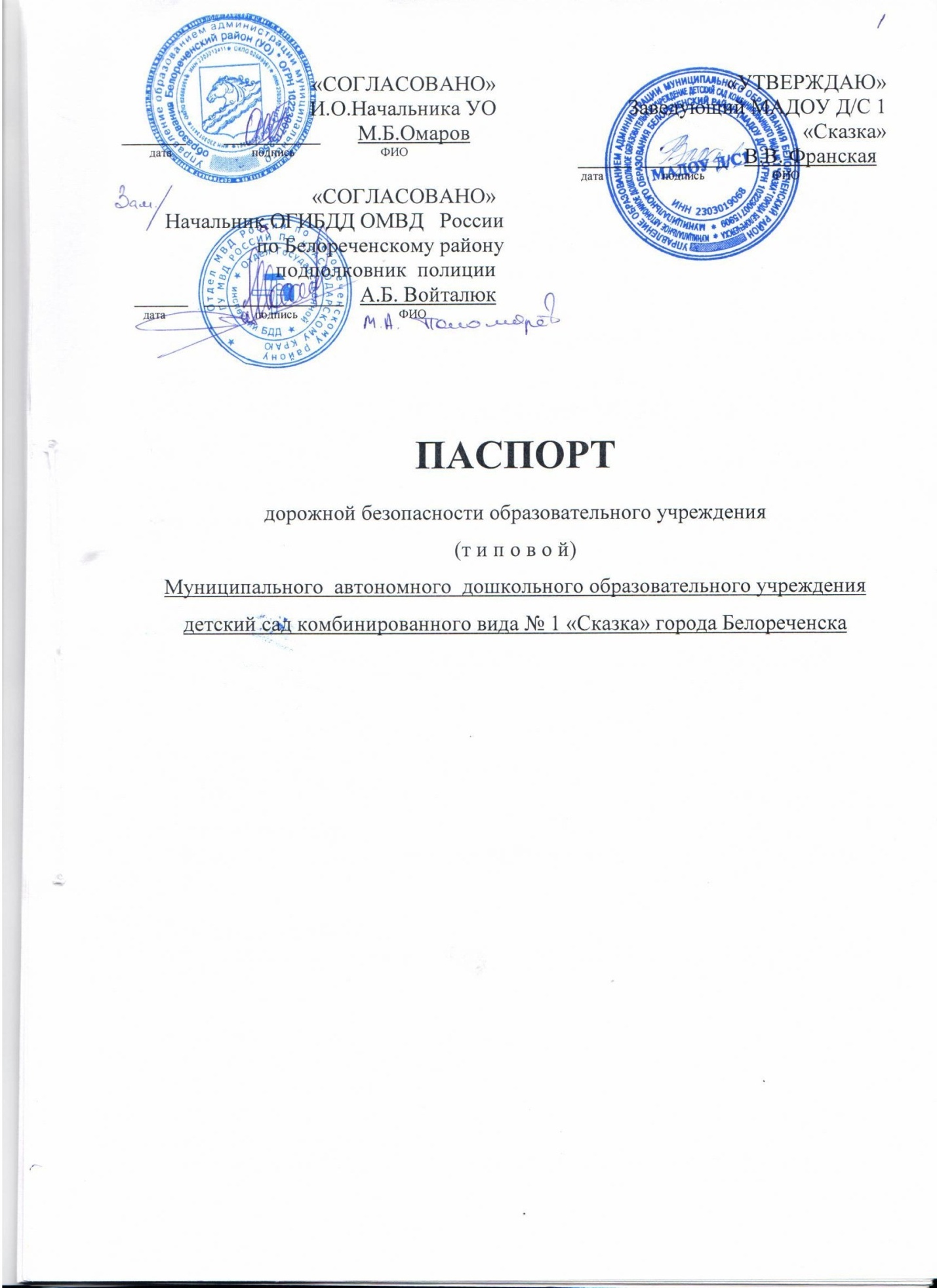 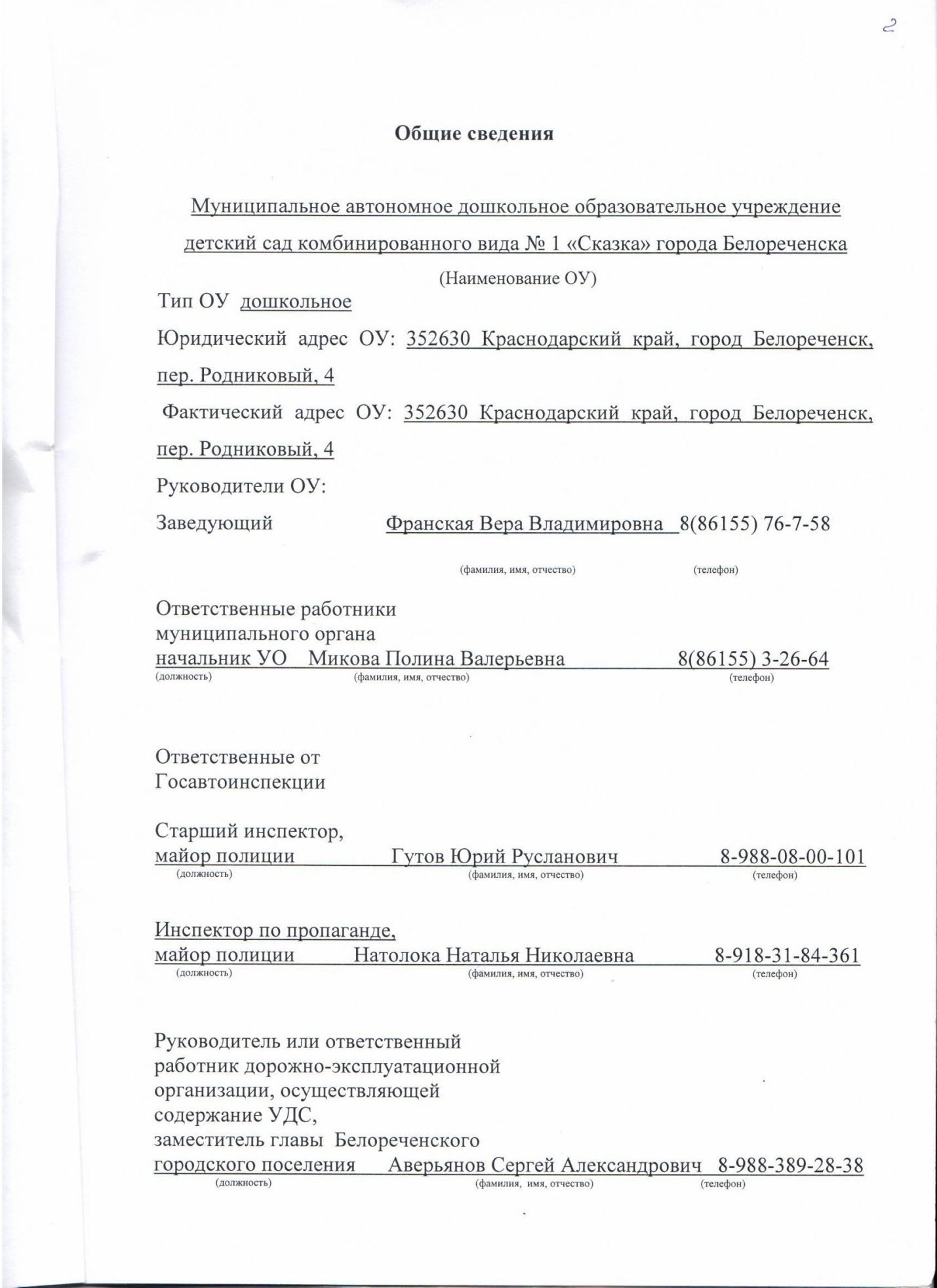 \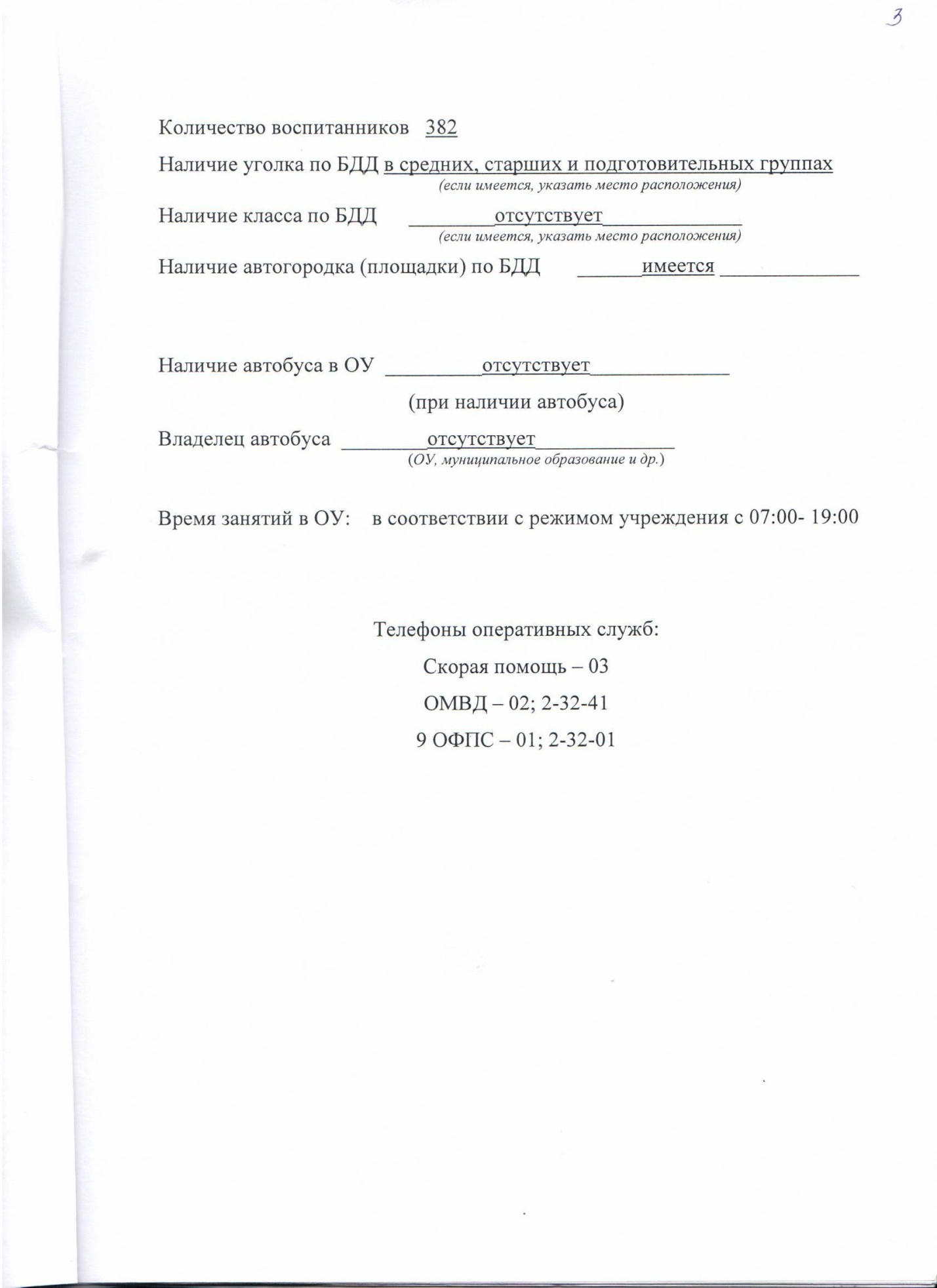 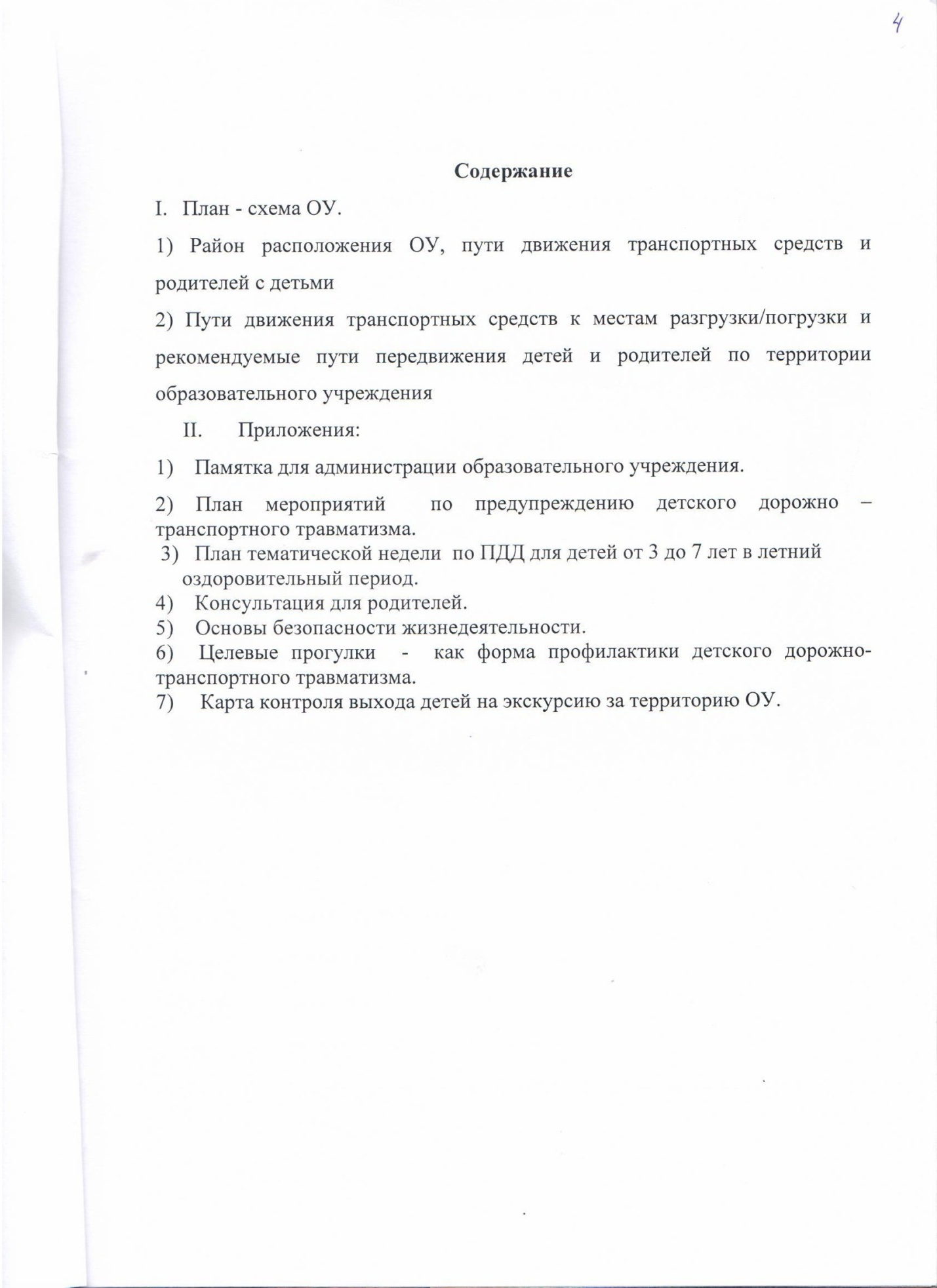 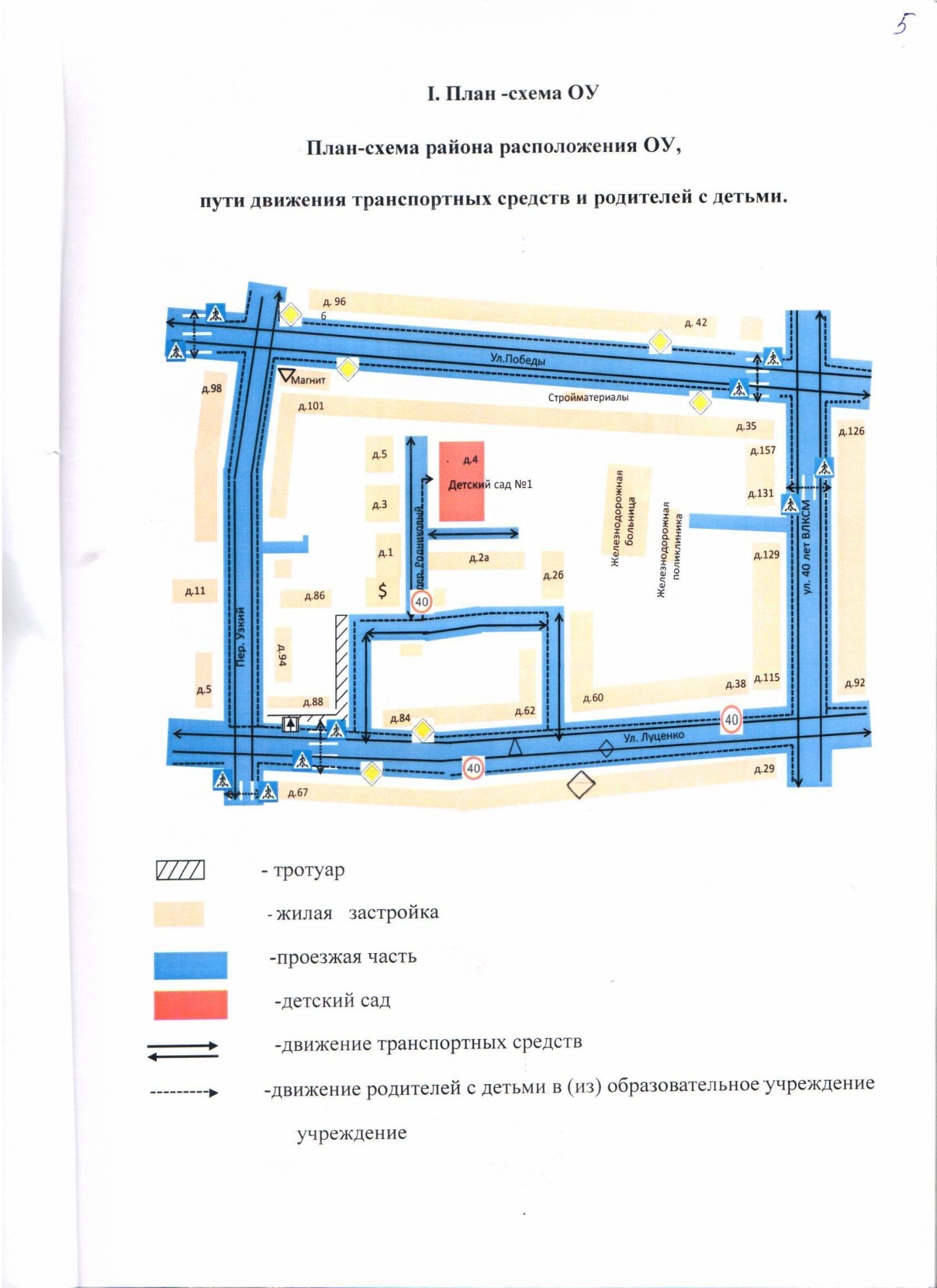 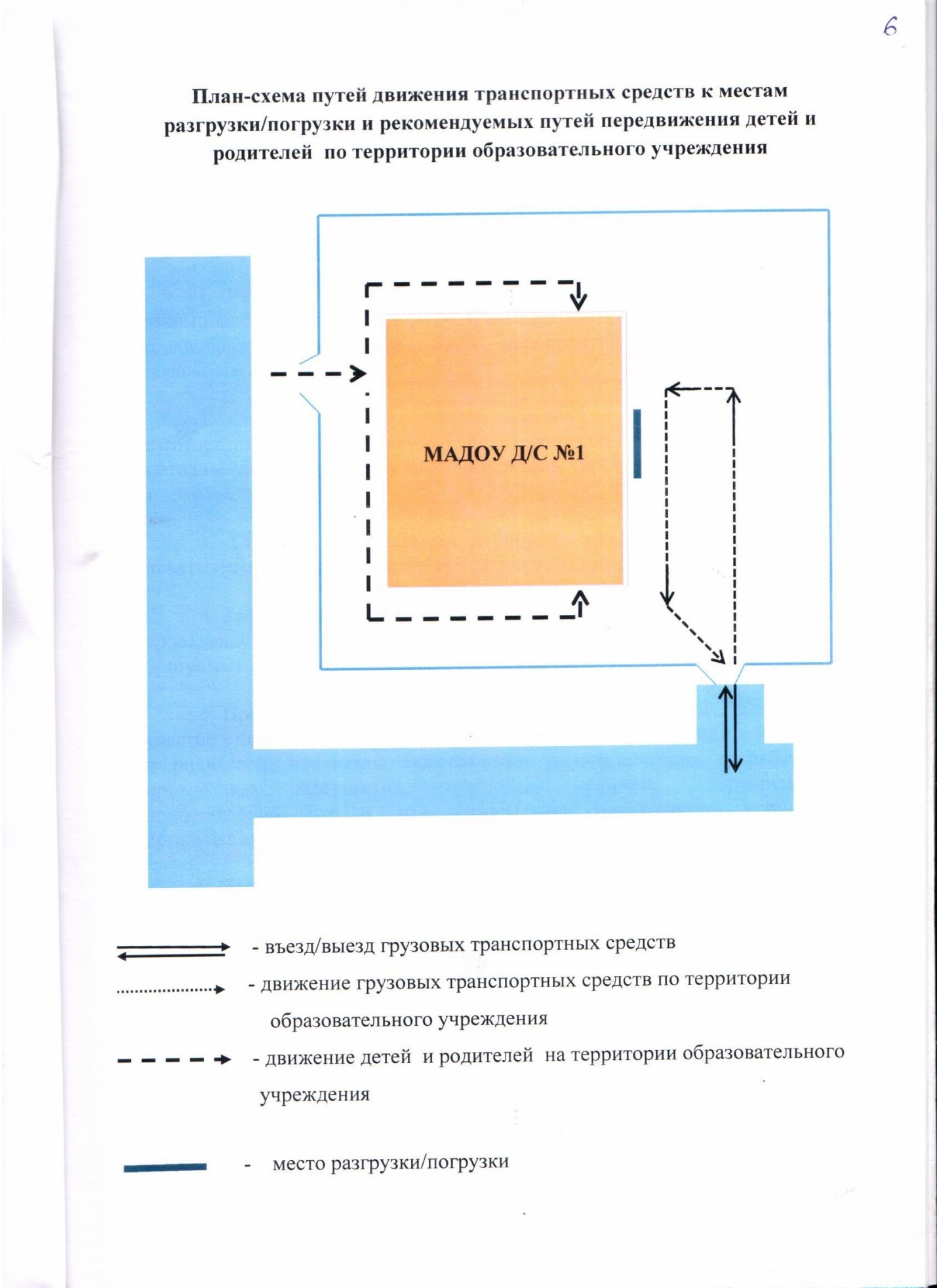 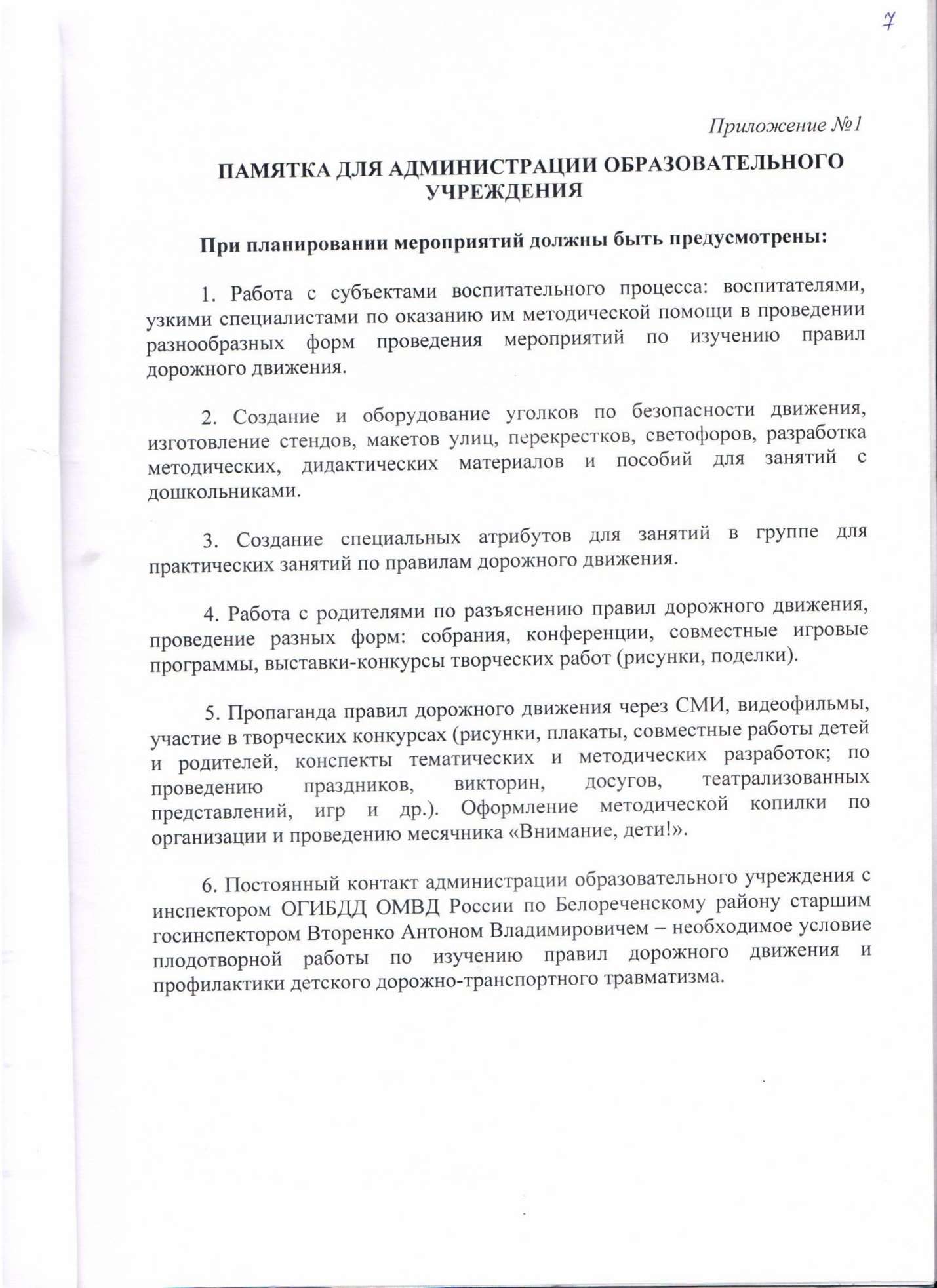 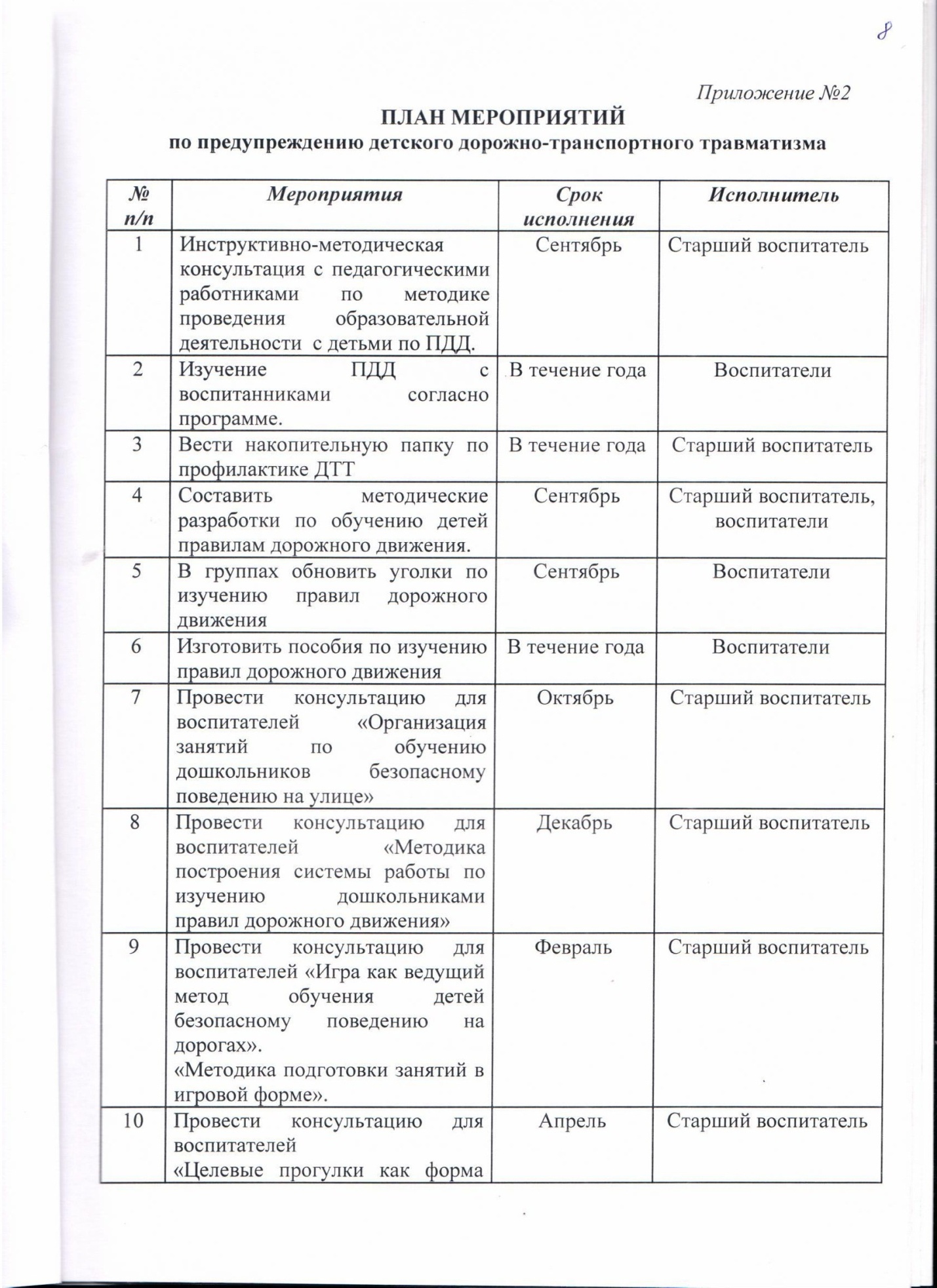 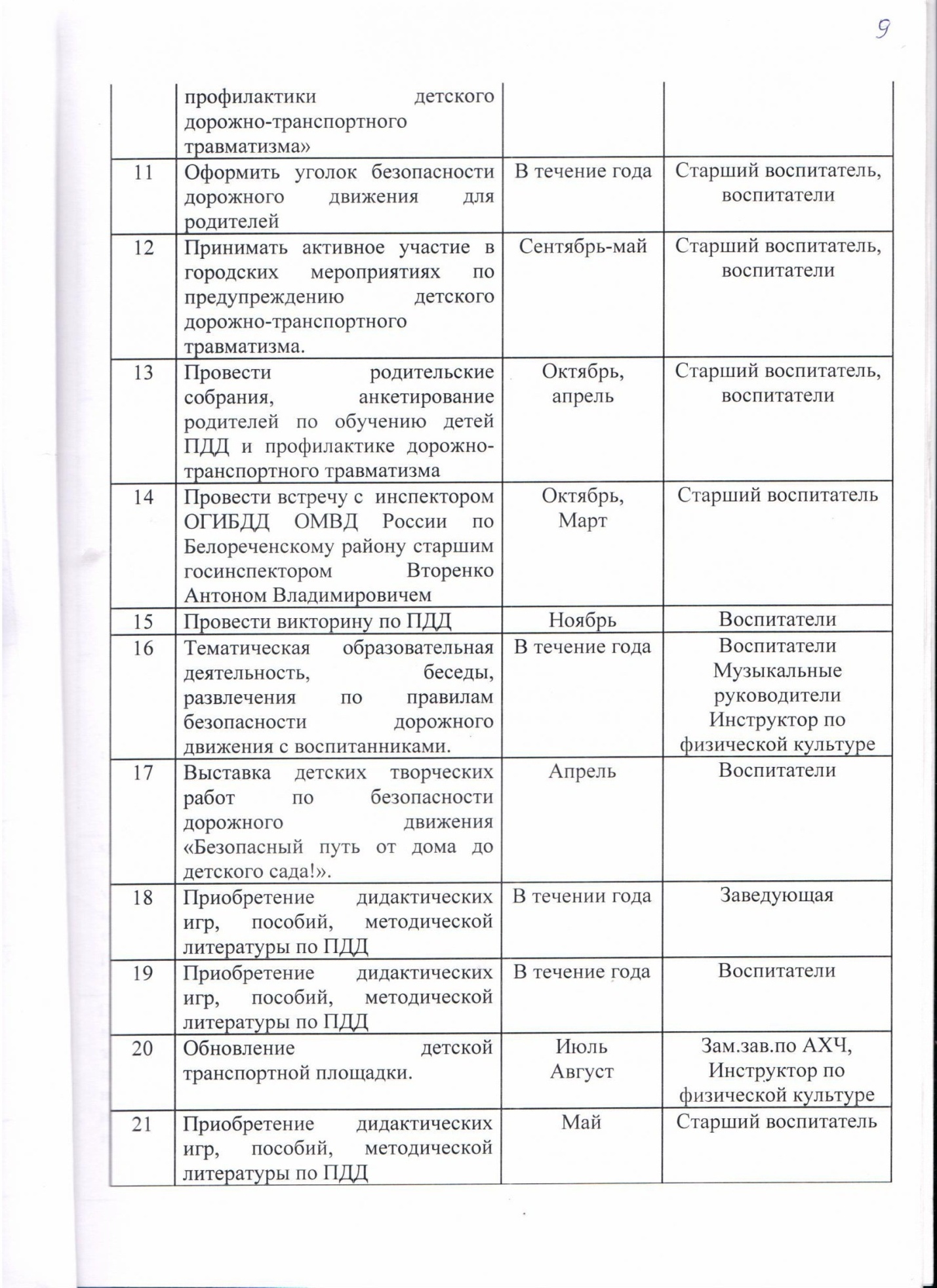 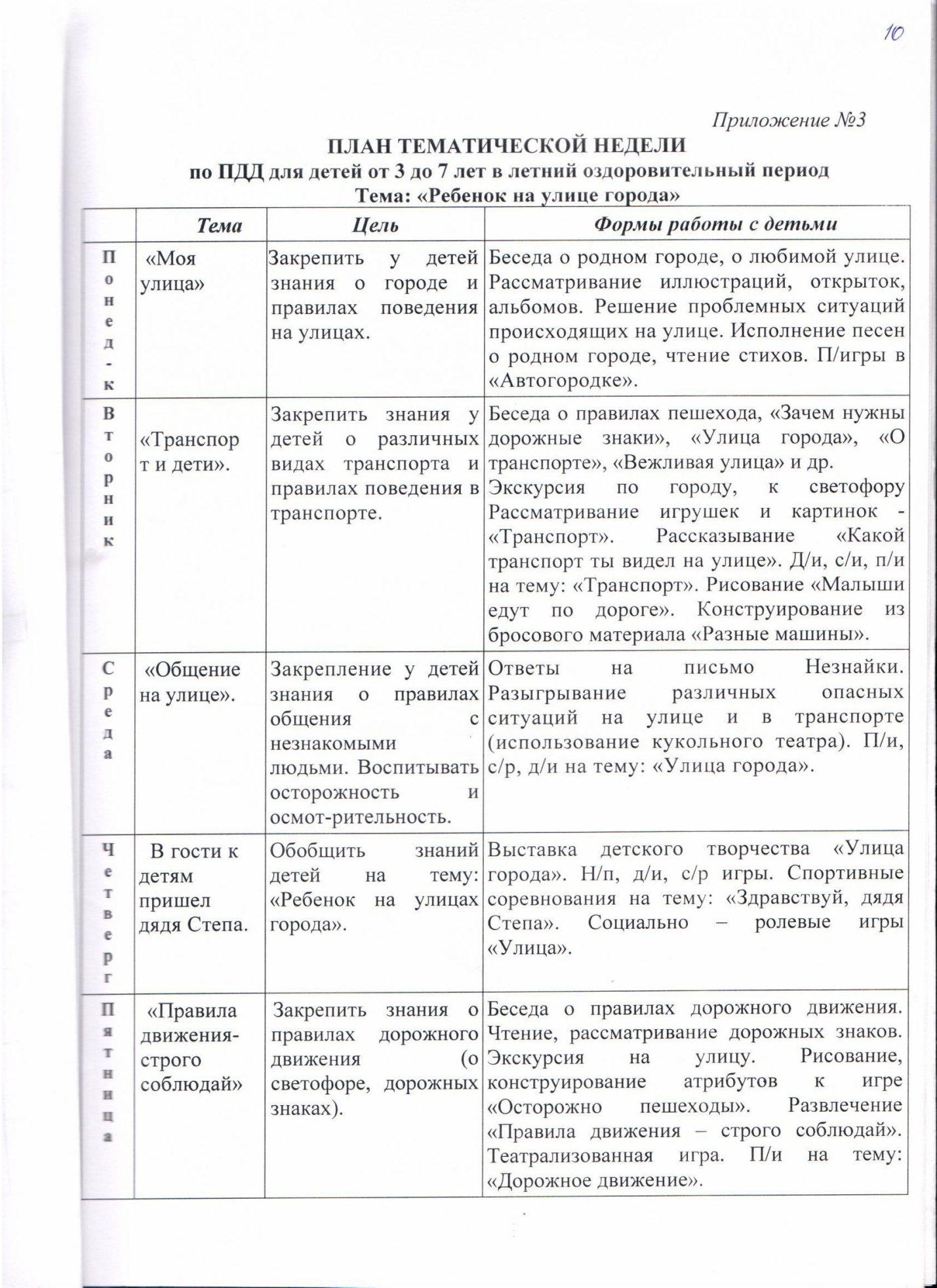 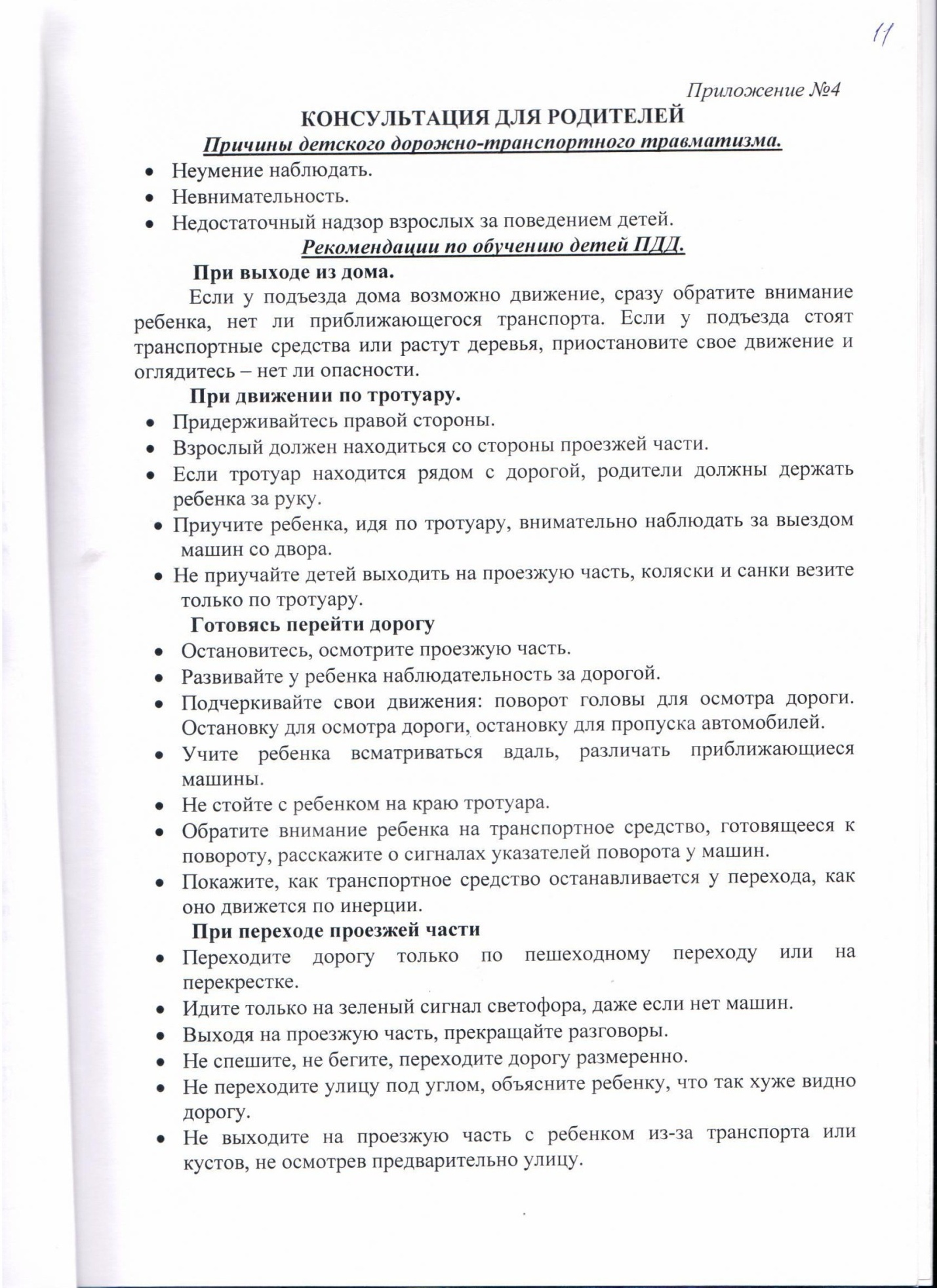 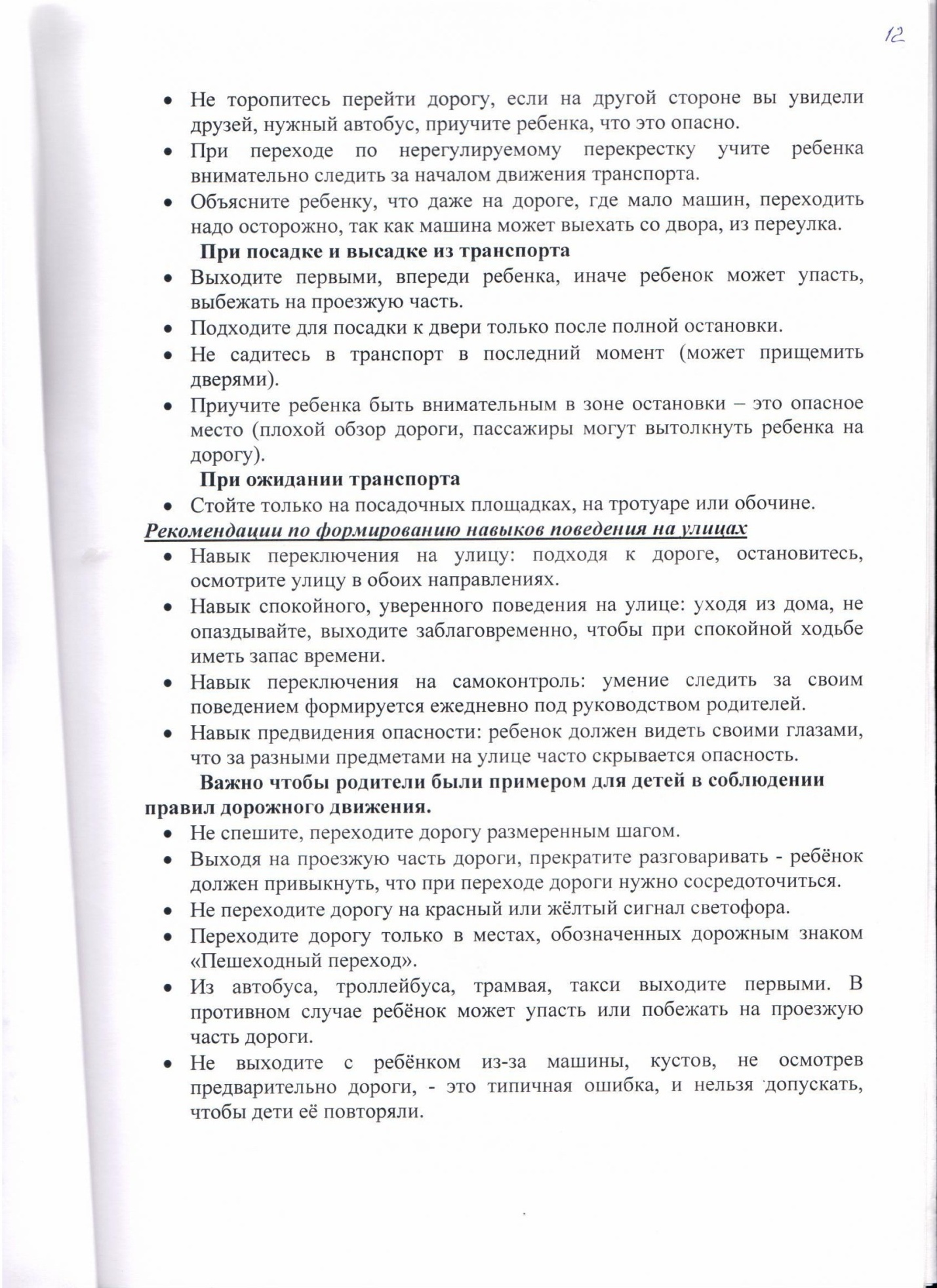 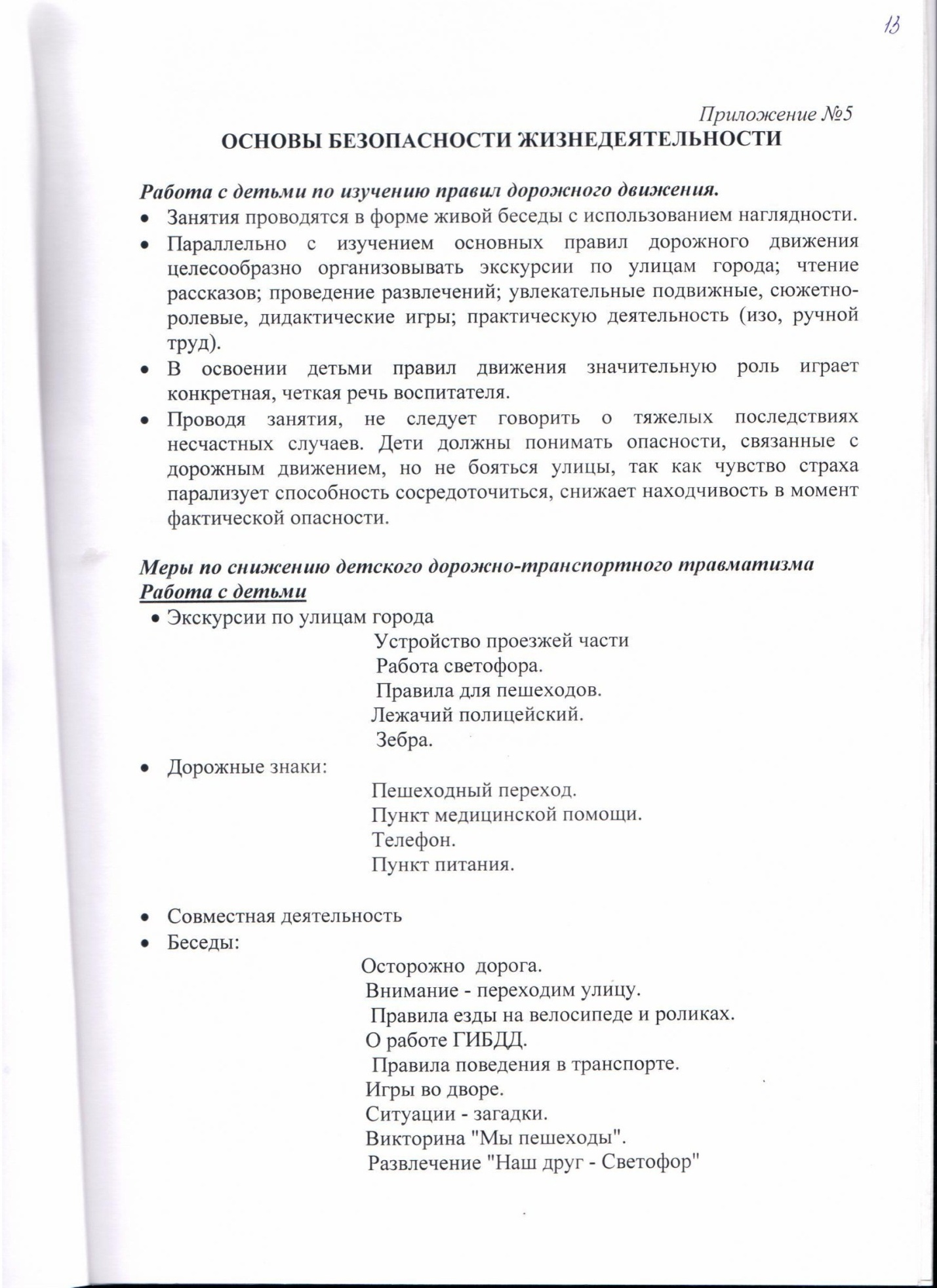 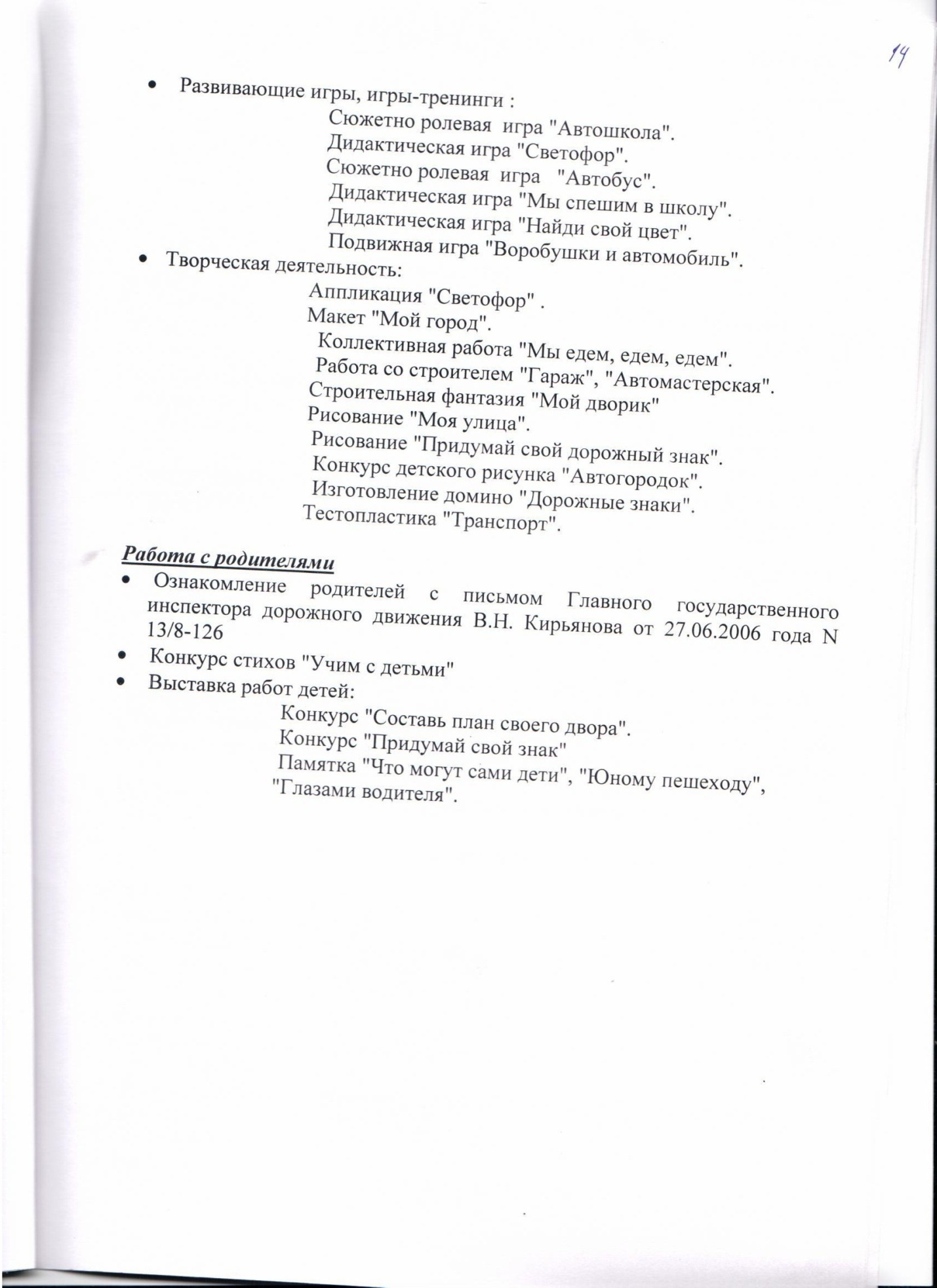 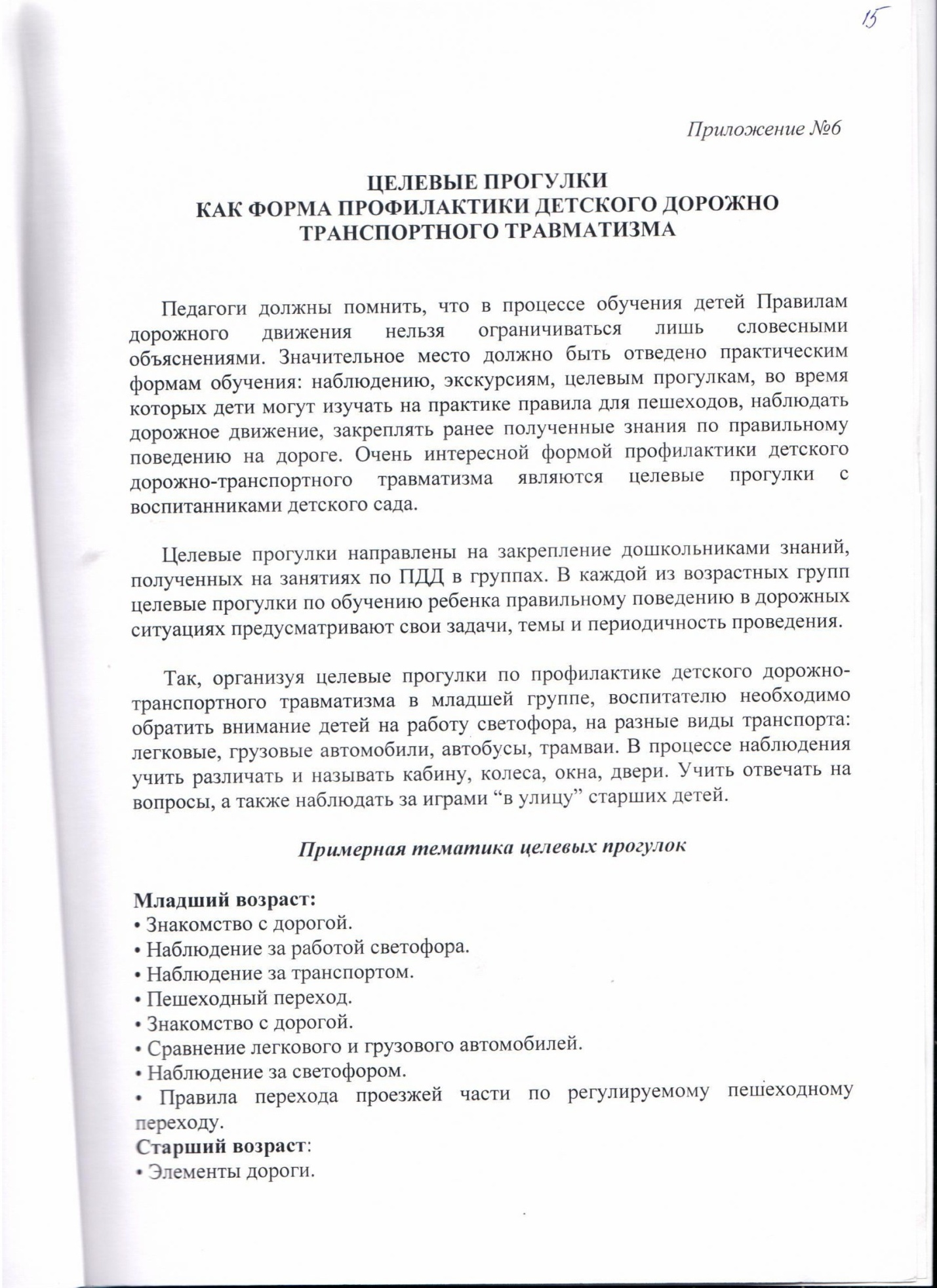 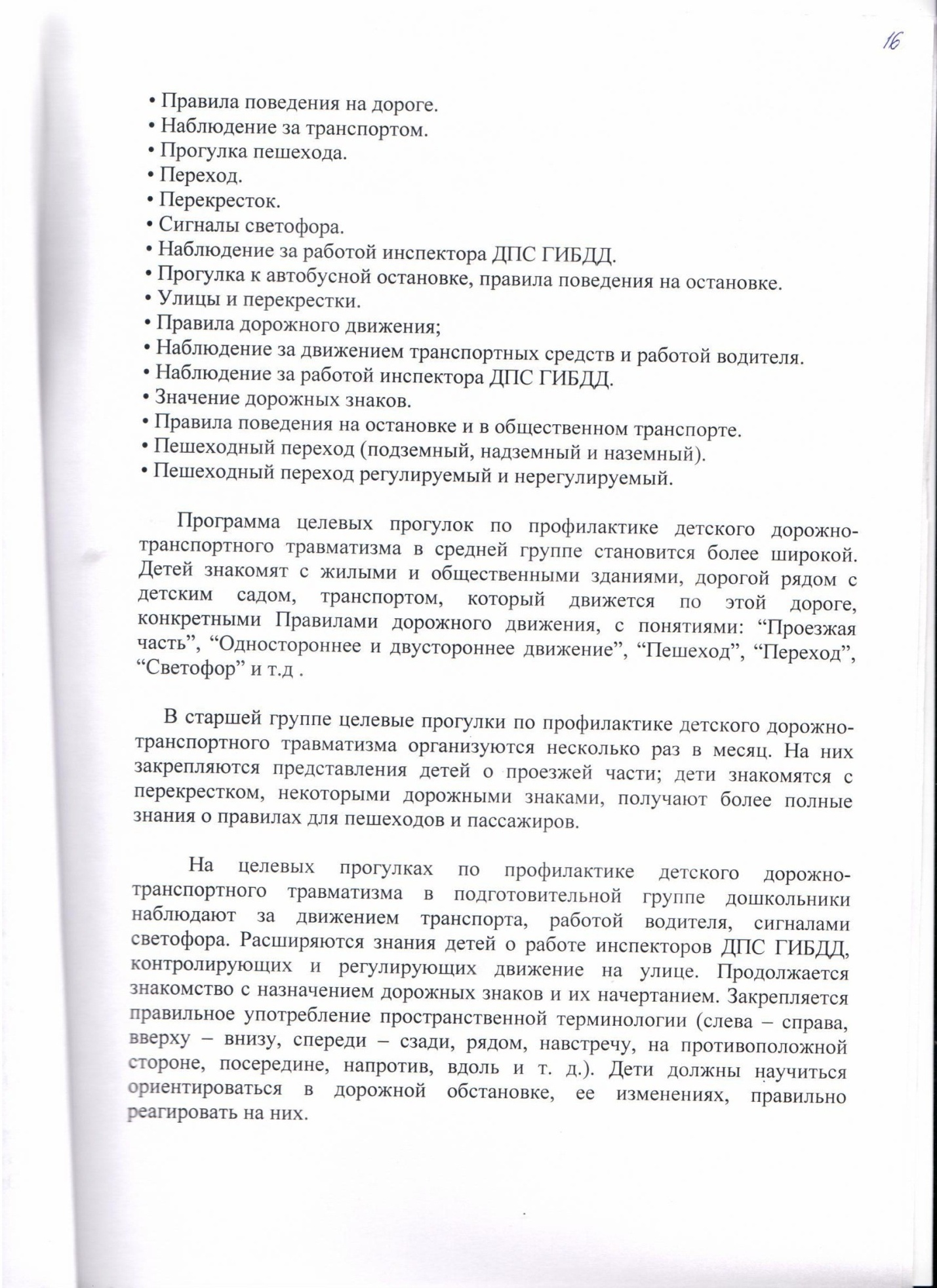 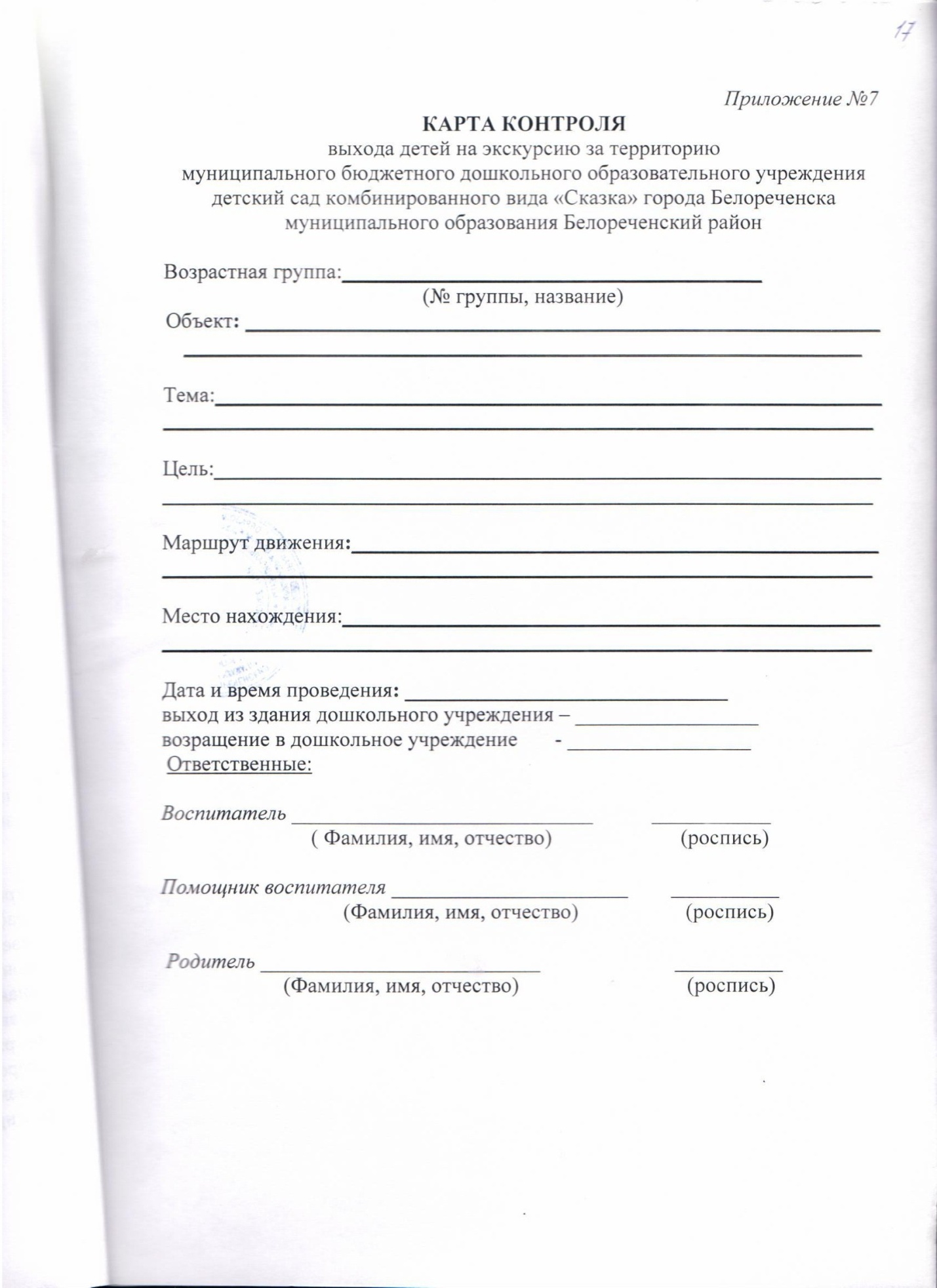 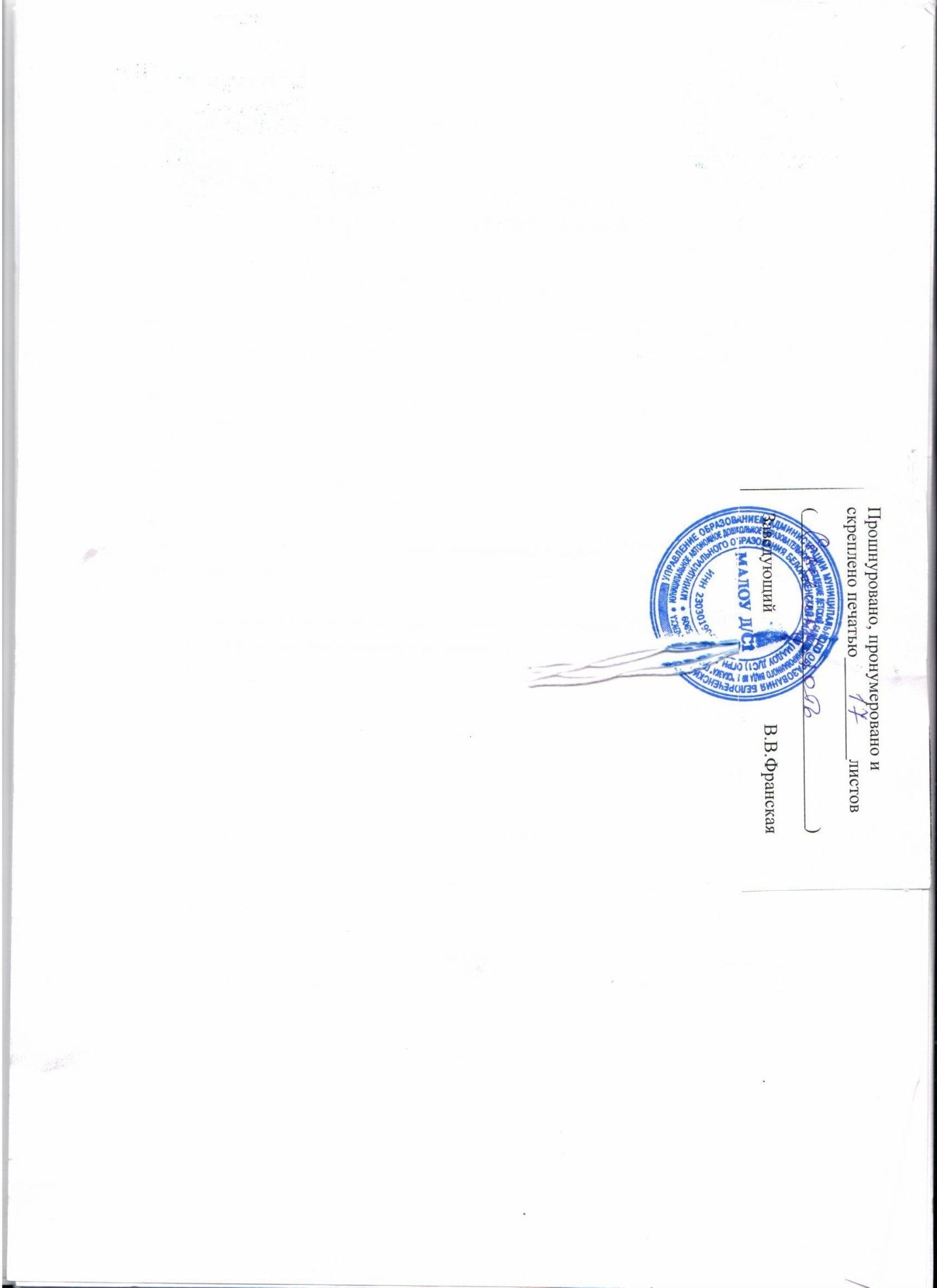 